RUN1500M - 1.kolo Bežecká liga 6.4.2022Výsledky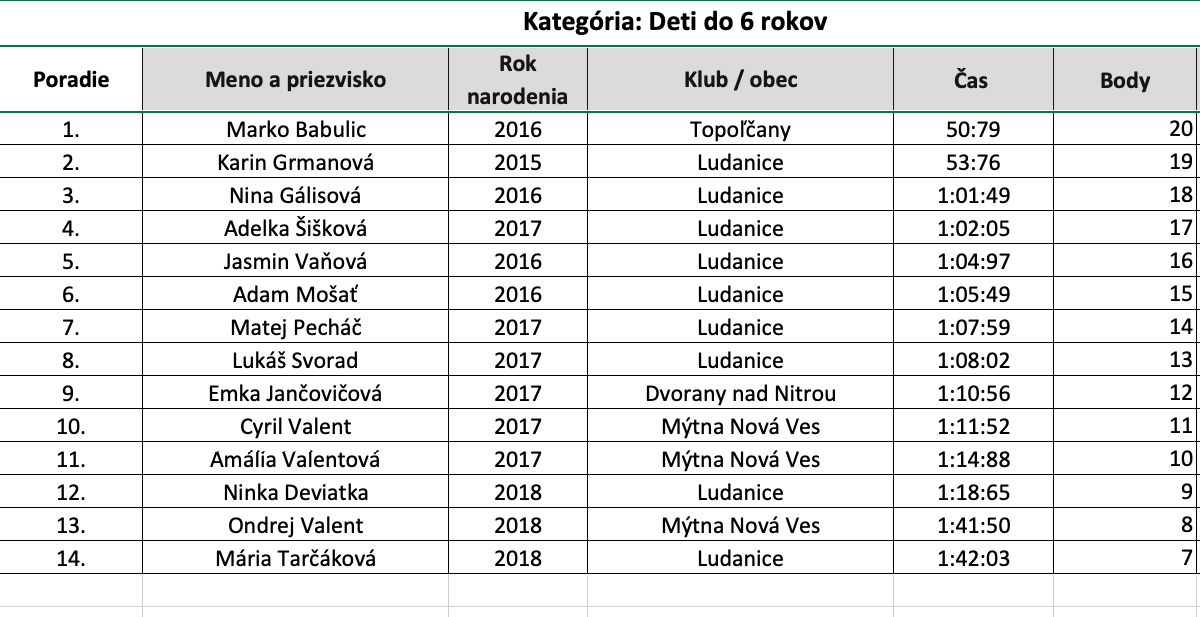 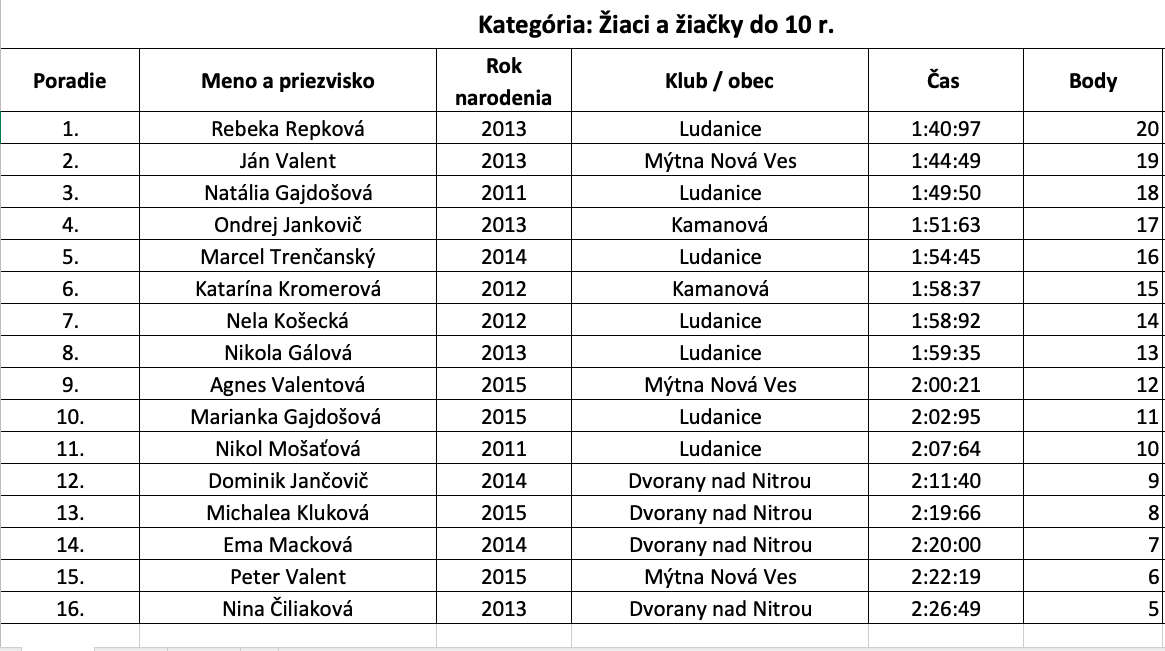 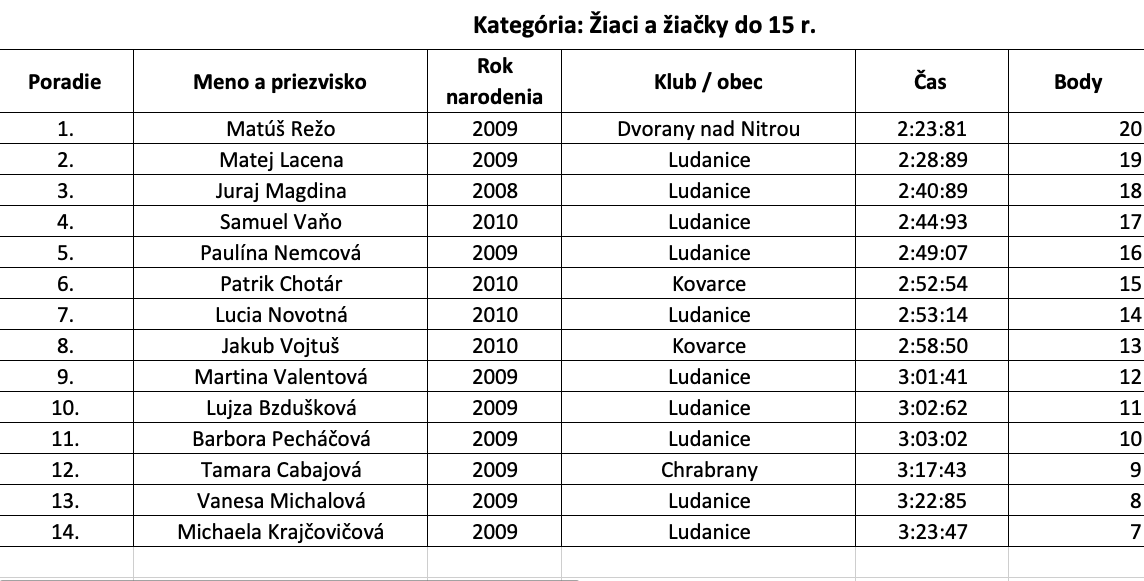 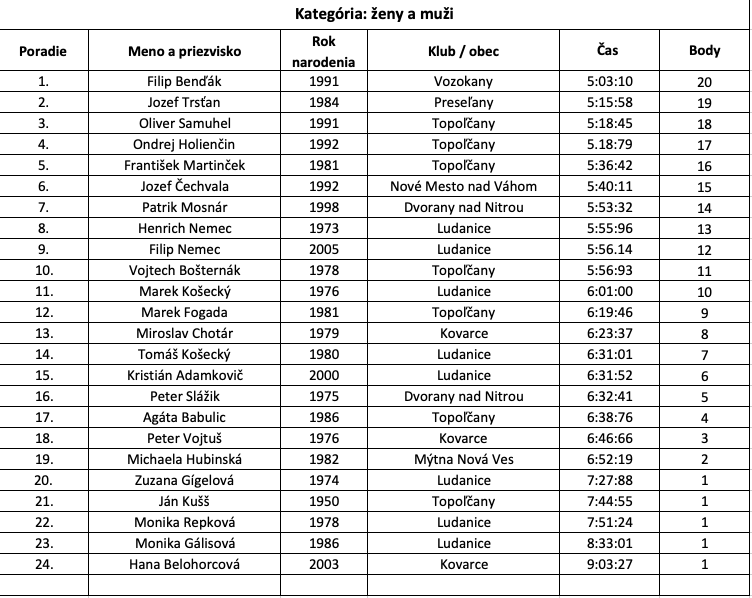 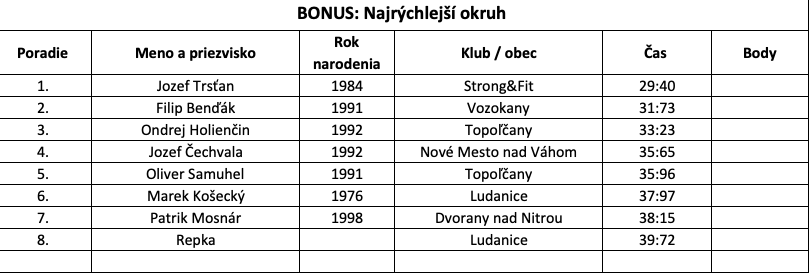 